 9.r.                                          SJL  ČÍTANIE                       11.05.                          Téma: Hviezdna obloha. Slnečná sústava. Zem.                                                    (Náučná literatúra)    Pozri sa dobre na obrazky: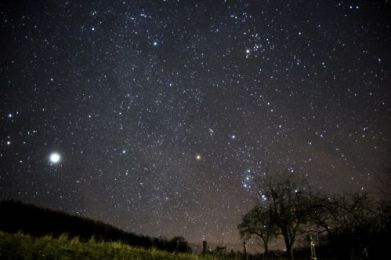                                                                                                Čo vidíš na 1. obrázku?                                                                     Áko bysi  jeho pomenoval/a ?                                                                                                      si                                                                 Čo môžeš  povedať?                                                                      Dobre sa pozri na tento 2. obrázok.Aký názov môžeš jemu dať?Čo znázorňuje ?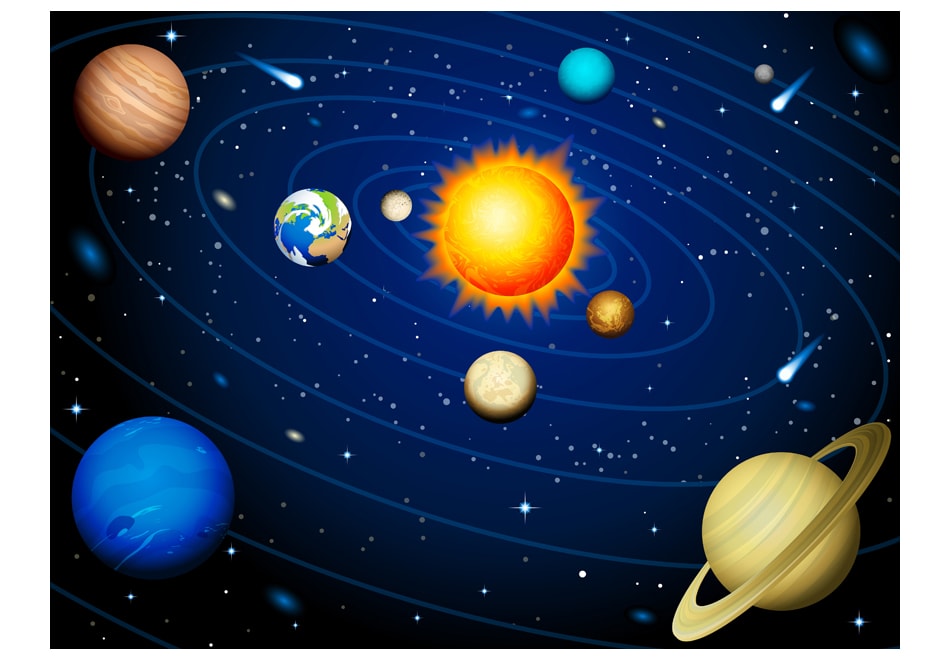 A čo máme na 3. obrázku?Čo povieš ?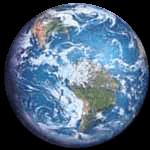 Využi svoje vedomosti z predmetu geografia.9.r.                                                SJL     SLOH                                              Téma:  Môj spolužiak – opis Opis osoby môžeme obohatiť pomocou prirovnaní, napr.: postava: vysoká ako ..., štíhla ako ..., mocná ako ..., mohutná ako ...tvár: okrúhla ako ..., bledá ako ..., červená ako ...krk: dlhý ako ..., pevný ako ... oči: jasné ako ..., veľké ako ..., tmavé ako ..., modré ako ..., čierne ako ..., zelené ako ..., hlboké ako ...vlasy: tmavé ako ..., lesklé ako ..., jemné ako ..., neposlušné ako ..., pevné ako ...Cieľom je, aby si ten, kto bude opis čítať, vedel danú osobu / predmet podľa opisu predstaviťAká môže byť postava?  - vysoká, nízka, stredná, štíhla, plnotučná, tučná ,  súmerná, nesúmerná, priemerná, vypracovaná, vyšportovaná,   postava ako modelka, postava ako lusk, mohutná postava ako pilier Ako môže byť človek oblečený? - elegantne, nevkusne, športovo, spoločensky, pracovne, ... Akú môže mať opisovaná osoba tvár? - oválnu, okrúhlu, hranatú, úzku, širokú, ...  Aké má vlasy? - dlhé, krátke, hnedé, blond, čierne, ryšavé, ...Aké má oči? - malé, žiarivé, šikmé, unavené, veselé, smutné, ...  veľké oči ako sova, oči ako trnky, ... Aký má nos? -  malý, veľký, krivý, ... Aké má pery? – úzke, široké, hrubé, tenké, ... Napíš opis svojho najlepšieho kamaráta / kamarátky.9.r.                                       SJL GRAMATIKA                                                           Téma: Zložená veta – súvetieOznač    	súvetie. Podčiarkni  podmet            a prísudok                  .  Nazrela dnu, lež nič nevidela. Včera tam bol, a dnes už neprišiel.Verejný telefón je znova pokazený.Znova pršalo celú noc.Ľahký závan vetra rozvíril vôňu smrečiny a orgovánu.V škole bol len dva mesiace.Kúpili knihy, zošity a perá.Nielenže sa neučíš, ale si aj drzý.Často si dávam túto otázku a hľadám na ňu odpoveď.Jazyk nie cieľ, je prostriedok.Eva len vymýšľa, čím by ho mohla hnevať.8.r.                                                          MAT                            Téma: Delenie desatinných čísel prirodzeným. Vypočítaj:45,29 : 2= 	                            258,36 : 2= 		          541,27 : 5 = 62,25 : 3= 	                            524,36 : 4= 		          789,58 : 8 = 85,6 : 2= 	                            565,95 : 8= 		          732,05 : 4 = 85,6 : 5= 	                            357,24 : 3= 		          423,58 : 4 = 95,3 : 4= 	                            654,28 : 8= 		          852,42 : 6 = 74,26 : 5= 	                            900,57 : 5= 		          954,23 : 5 =8.r.                                         MAT     GEOMETRIA                                  Téma: Ihlan – popis základných vlastnostíČo môže byť v podstave ihlana?                  Napíš        Áno    /   Nie------------------------------------------------------------------------------------------------------------------------------------------------------------------------------------Nakresli model pravidelného štvorstena, ktorého hrana má dĺžku 8 cm.9.r.                                                                 MAT Vypočítaj:   23			   427			   5142			   34823  .56		           .   64  		 .     32			 .       25  32			   435			    378			   11235  .86			.    94			 .     79		 .       7245,29 : 2= 	                     258,36 : 2= 		           541,27 : 5 = 62,25 : 3= 	                     524,36 : 4= 		           789,58 : 8 = 85,6 : 2= 	                    565,95 : 8= 		          732,05 : 4 = 85,6 : 5= 	                    357,24 : 3= 		          423,58 : 4 = 95,3 : 4= 	                    654,28 : 8= 		          852,42 : 6 = 74,26 : 5= 	                    900,57 : 5= 		           954,23 : 5 =8.r.                                                    GEO                                          Téma: Austrália a Oceánia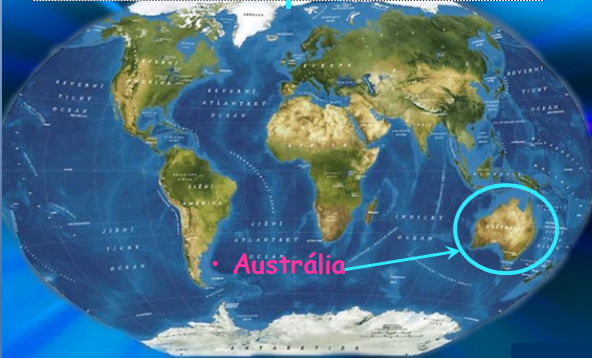 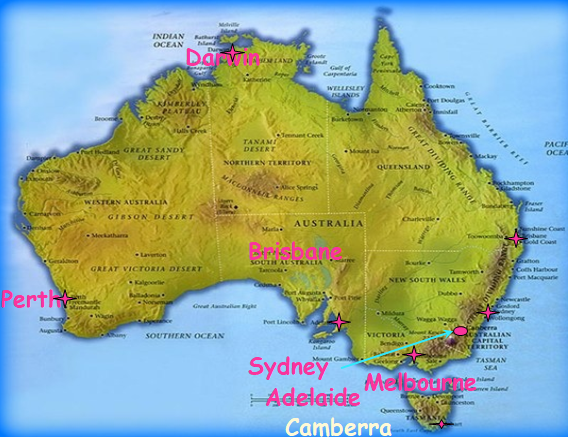 Rieky: Murray, Murrumbidge, Lachlan,...Austrália má tropické a subtropické podnebie.Pohoria: Veľké predelové vrchy , Austrálske Alpy , najvyšší  bod Austrálie : Mt. Kosciuzsko (2230 m n. m.)                                                                       Oceánia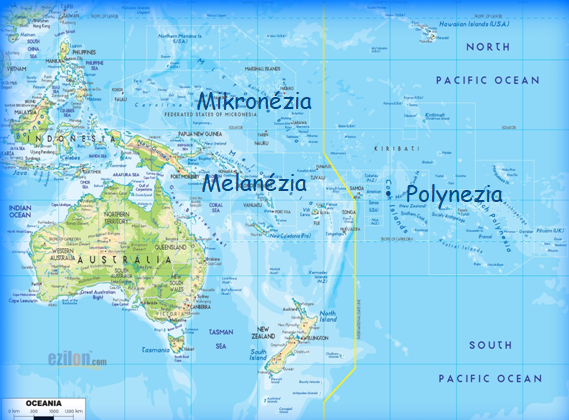                                                                                                    Vodstvo: Ostrovy Nového                                                                          Zélandu a Nová Guinea majú hustú                                                                         riečnu sieť a veľa jazier s                                                                         dostatkom vody po celý rok.                                                                      Moria: Koralové a Tasmano more ,                                                                         Oceány:Tichý oceán                                                                      Podnebie: Väčšina Oceánie leží                                                                         v tropickom podnebí.                                                                         Najjužnejšie ostrovy sú v                                                                            miernom teplom podnebí.V ktorej časti zemeguli sa nachádza svetadiel Austrália ?Aké oceány obmývajú Austráliu ?..............................................................V akom podnebnom pasme sa nachádza Austrália ?...................................Čo je to Oceánia ? Aké veľké ostrovy patria ku Austrálie a Oceánie ? ...................................................................................................................9.r.                                                           GEOTéma: Opakovanie – základne informácie o jednotlivých krajoch Slovenska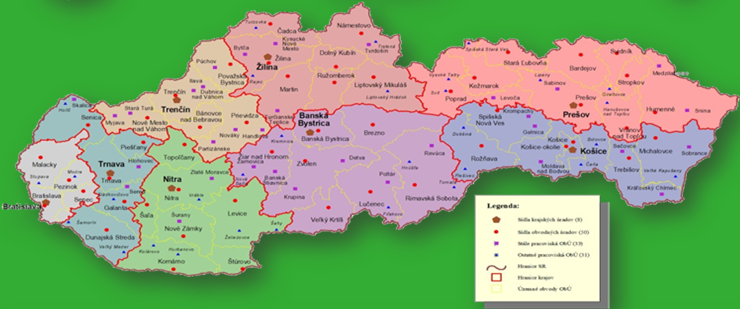 Koľko krajov má Slovenská republika? Pomenuj a napíš ich názvy.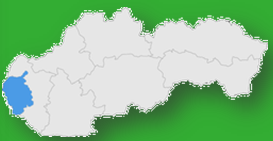 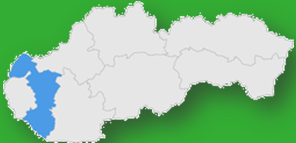 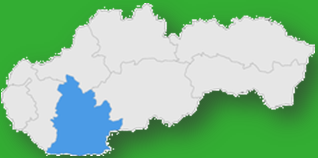 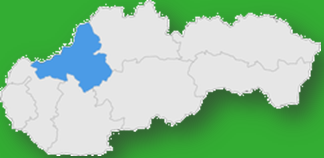 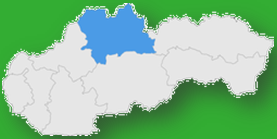 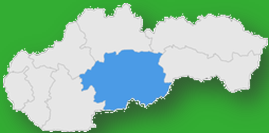 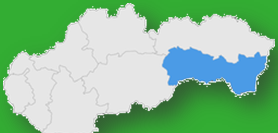 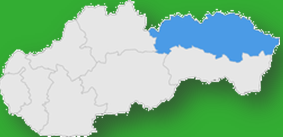 ....................................................................................................................................................................................................................................................................................................................................................................................................................................................................................................................................8.r.                                                     VYV                                              Téma: Ľudská postavaDokresli a vymaľuj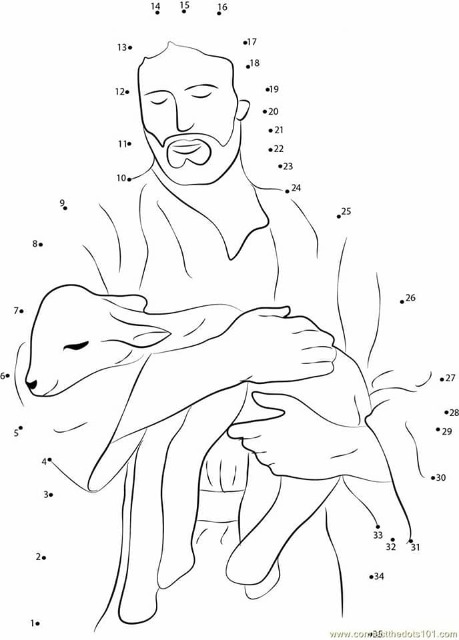 9.r.                                                       VYV                                            Téma: Ľudská postavaObkresli a vymaľuj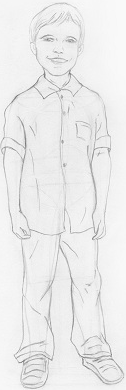 8.r.                                                        OBN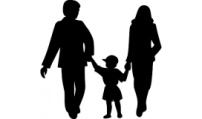                                   Téma: Rodina a zachovanie potomstva            Vypíš do obláčikov práva a povinnosti detí a rodičov v rodine:                                         PRÁVA A POVINNOSTI DETI                                                                                     PRÁVA A POVINNOSTI  RODIČOV8.r.                                                             DEJ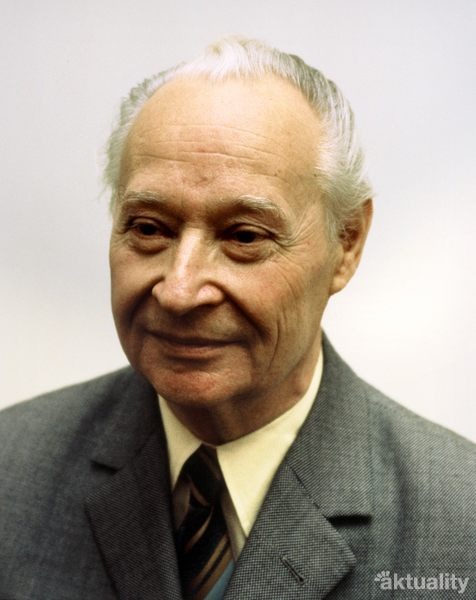                                               Téma: Alexander Dubček                            Meno Alexander Dubček sa spájalo a spája s   prednovembrovým výrazom „socializmus s ľudskou tvárou“.  Patril k lídrom demokratizačného procesu v roku 1968.Alexandra Dubčeka považujú Slováci za človeka, ktorý najpozitívnejšie ovplyvnil vývoj slovenskej spoločnosti. S jeho menom sa spája Pražská jar - obdobie českých a slovenských dejín od januára do augusta 1968, ktoré bolo začiatkom obrodného procesu demokratizácie spoločnosti. Ukončila ho okupácia ČSSR vojskami Varšavskej zmluvy 21. augusta 1968. A. Dubček bol zvolený za prvého tajomníka ÚV KSČ v januári 1968. V tejto funkcii presadzoval kroky k liberalizácii režimu. Tento proces je nazývaný Pražskou jarou. Bol predstaviteľom premien, ktoré vtedy pod tlakom verejnosti a udalostí bežali v spoločnosti aj samotnej KSČ už od polovice 60. rokov.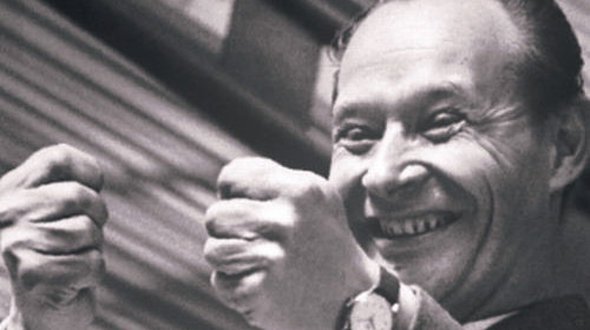 ODPOVEDZ NA OTÁZKY:S akým výrazom sa spája meno Alexandra Dubčeka ? .....................................................................................................................................................................................................................................................................................................................................................................Ku akému obdobiu patri Pražská jar ?.....................................................................................................................................................................................................................................................................................................................................................................Čo presádzal   A. Dubček vo funkcii prvého tajomníka ÚV KSČ ?.....................................................................................................................................................................................................................................................................................................................................................................9.r.                                                DEJ           Téma: Slovensko v období druhej svetovej vojny.  SNP29. august 1944  -  Banská Bystrica – centrum SNPv roku 1942 začína formovanie ozbrojených partizánskych jednotiekslovenský domáci odboj sa formoval veľmi rýchlovyužívali sa rôzne formy rozširovania nových myšlienok – letáky, tajné informácie                                                   Ján Golian                                                                             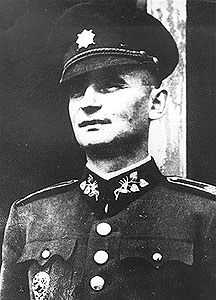                                                 slovenský brigádny generál                                                člen SNR za povstaleckú armádu                                                29. augusta 1944 o 20. 00 hod. vydal rozkaz       zápoľnej a východoslovenskej armáde na boj zahynul v koncentračnom tábore (Flossenburg)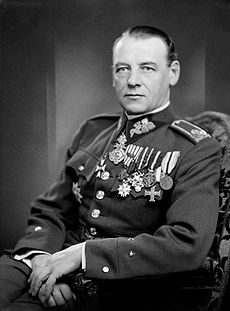 Rudolf Viest    Armádny generál veliteľ povstaleckej armáde v SNP 28. októbra 1944 na Donovaloch vydal posledný rozkaz, ktorý neúmyselne prispel k rozpadu armádyÚčastníci povstania:slovenská armáda,  partizánske jednotky : - Slováci,  Rusi, Česi, Francúzi, Juhoslovania, Bulhari,  Poliaci, Ukrajinci..............atď .    Daj odpoveď:Kde a kedy  vzniklo Slovenské Národné Povstanie ?.................................................................................................................Kedy sa začali formovať ozbrojené  partizánske  jednotky ?...................................................................................................................Kto boli velitelia SNP ?...................................................................................................................Kto boli účastníci povstania?...................................................................................................................... .......................................................................................................................Funkciou opisu je čo najpresnejšie a najnázornejšie slovami vystihnúť pozorovanú osobu, predmet alebo jav, čiže vystihnúť jeho znaky, črty a vlastností. Vonkajší opis osoby - musíme spomenúť to najdôležitejšie, tzv. charakteristické (jedinečné) črty opisovanej osoby, napr. postava, výška, farba vlasov, farba očí, tvár, ...Jednoduchá veta 			          SúvetieMalá Zuzka sedí na stoličke.	           Malá Zuzka sedí na stoličke a brat číta  .                                                           knihu.Vonku prší.			           Vonku prší a hrmí.                                   Rozdelenie podľa počtu vieta/ jednoduché súvetie 			 b/ zložené súvetie- 2 vety				            - 3 a viac vietMama varí a otec číta.		            Mama varí a otec číta, babka spí a                                                               dedko   fajči.  plášť -> 4 zhodné rovnoramenné trojuholníky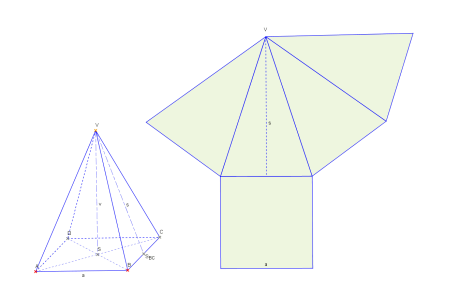 podstava -> pravidelný 4-uholník = štvorec